Отчет на 22 ноября 2022 о «Неделе здорового питания»22 ноября 2022 года на неделе здорового питания прошли классные часы в 5- 8 классах на тему: «Воспитание культуры питания у подростков».Сегодня обучающиеся получили необходимую информацию в области культуры питания для формирования правильного отношения к своему здоровому будущему, расширили кругозор о продуктах питания. 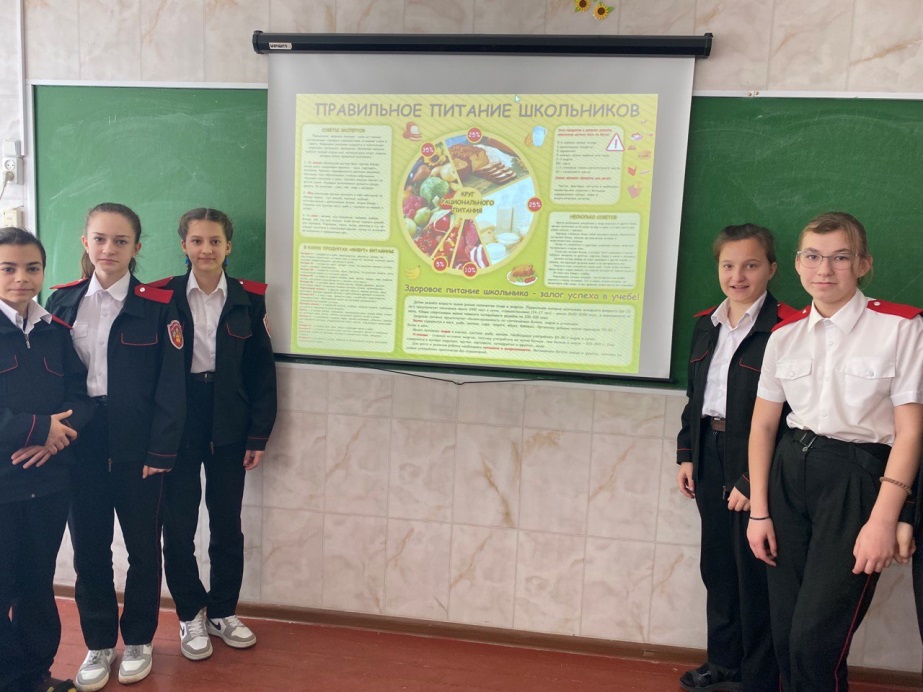 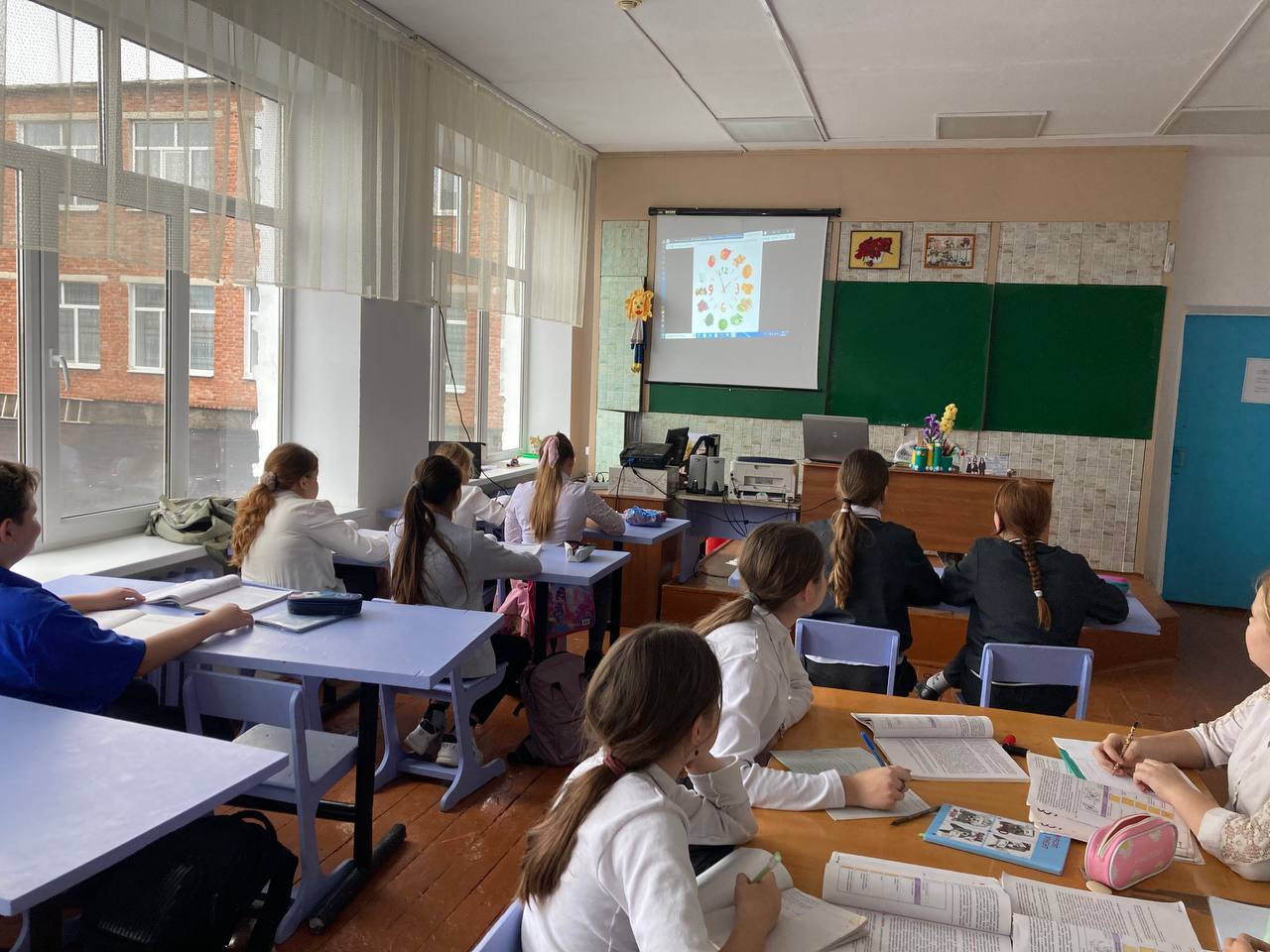 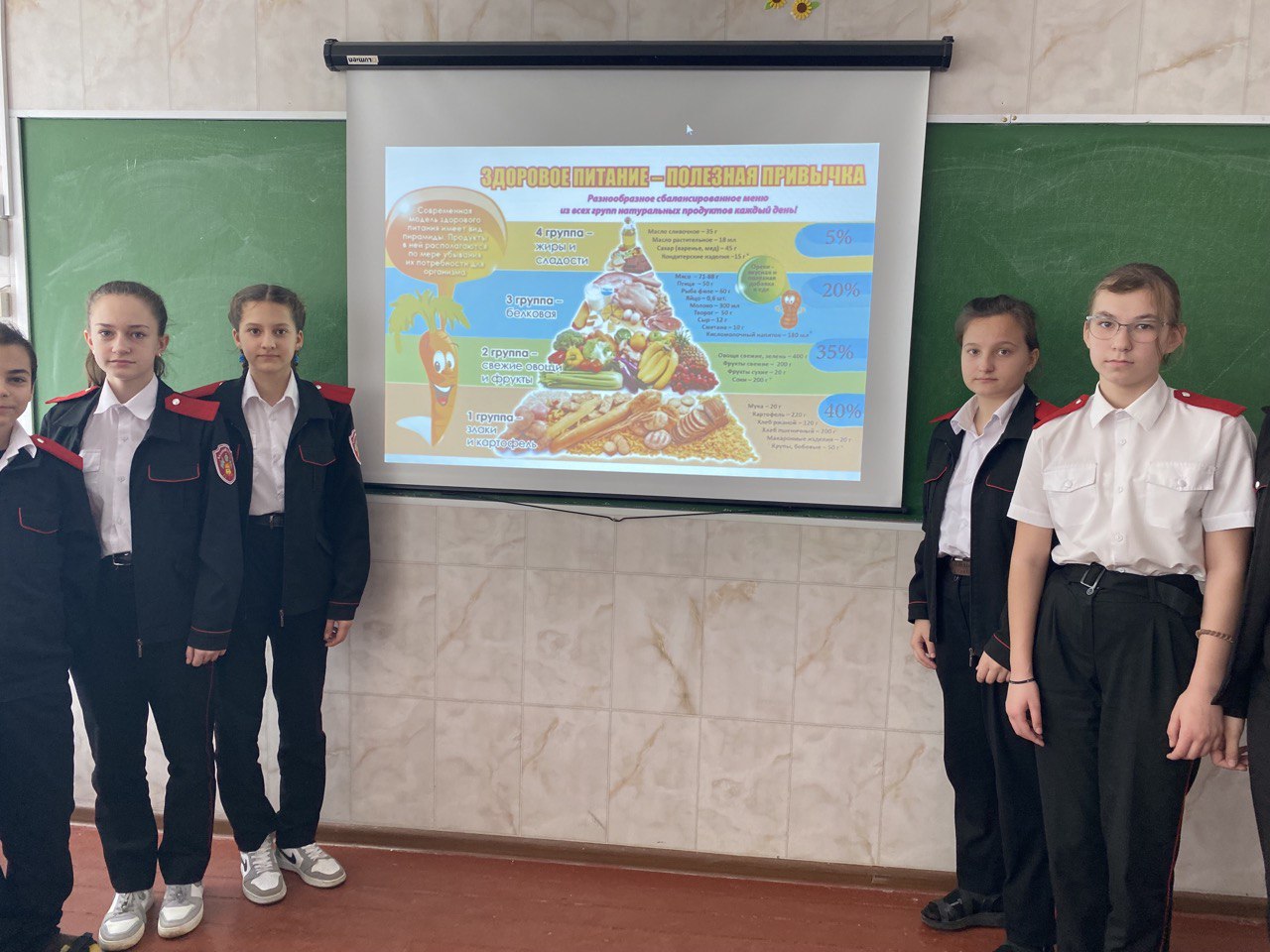 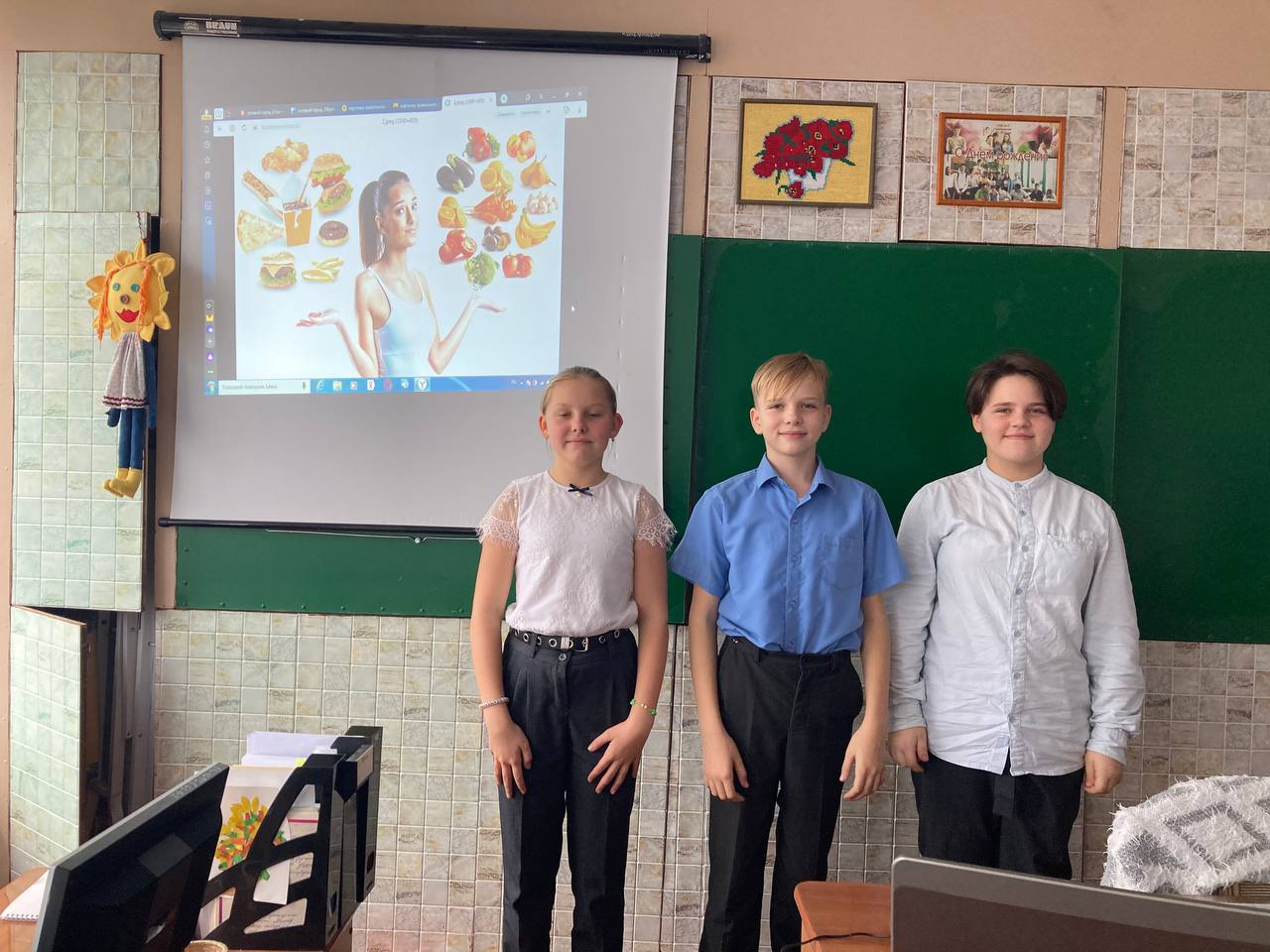 